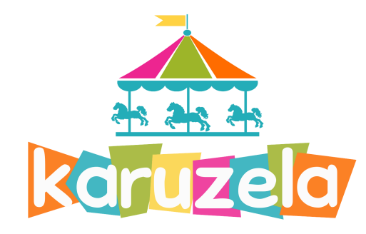 Formularz zgłoszeniowy do Żłobka1. Imię i nazwisko rodziców/prawnych opiekunów: 

2. Imię i nazwisko dziecka:

3. Data urodzenia dziecka:
4. Adres zamieszkania:

5. Preferowana długość pobytu dziecka w żłobku 3 dni (zaznaczyć):
do 5-ciu godzin
powyżej 5-ciu godzin
6. Preferowana godzina przychodzenia dziecka do żłobka:
7. Czy dziecko bierze udział w rekrutacji do innego żłobka? (zaznaczyć):      TAK / NIE 7. Telefon kontaktowy do rodziców/prawnych opiekunów:
8. Adres e-mail: …………………………………..
Podpis rodzica/opiekuna*

*Wyrażam zgodę na przetwarzanie moich danych osobowych (danych mojego dziecka) zawartych w niniejszym formularzu przez Niepubliczne Przedszkole i Żłobek „KARUZELA”  w celu zapisania dziecka do placówki. Administratorem danych jest Niepubliczne Przedszkole i Żłobek „KARUZELA”.  Zgodę wyrażam dobrowolnie. Wiem, że w każdej chwili będę mógł odwołać zgodę przez złożenie pisemnej prośby u Administratora Danych Osobowych.